Sample Assessment Tasks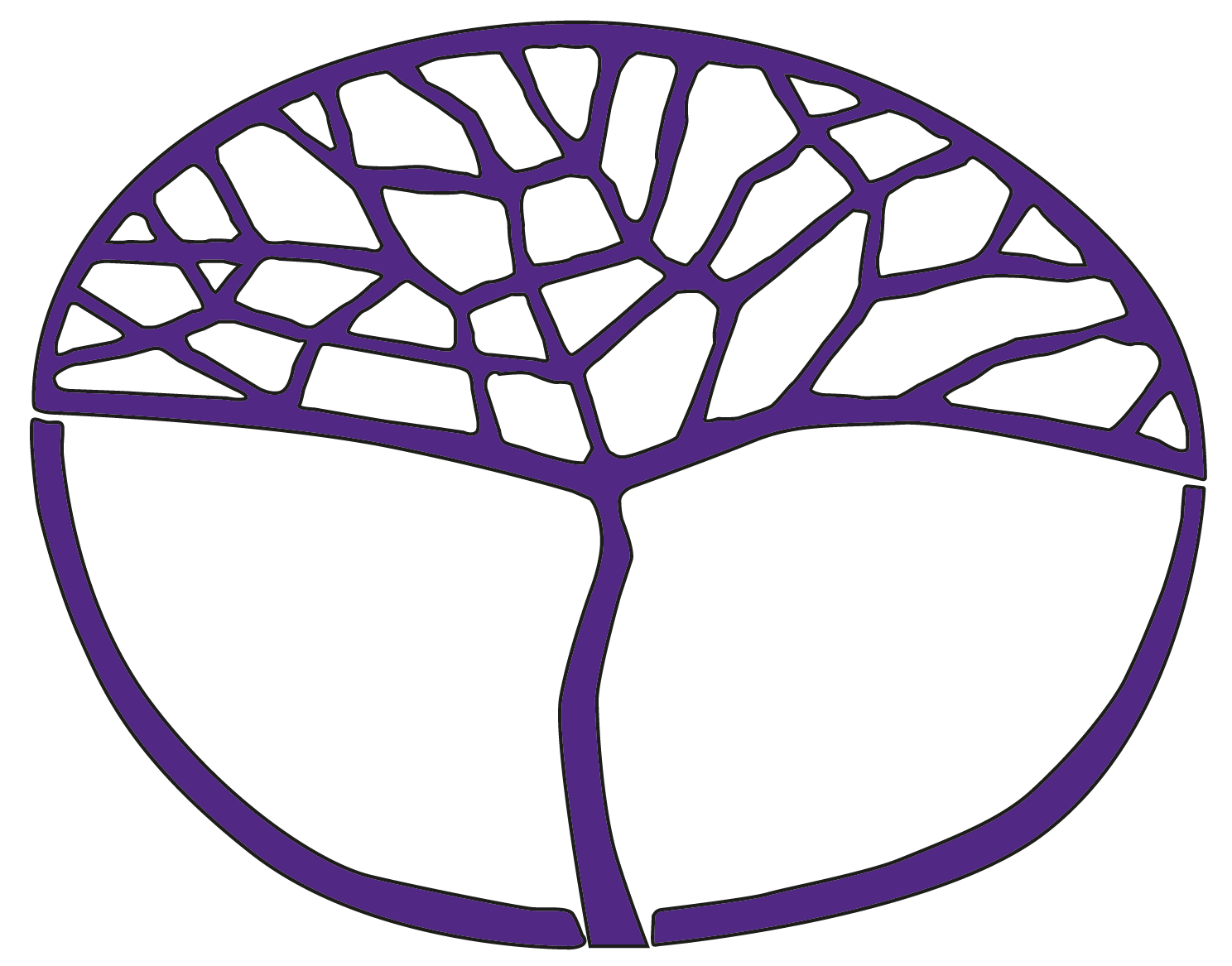 EconomicsGeneral Year 11Copyright© School Curriculum and Standards Authority, 2014This document – apart from any third party copyright material contained in it – may be freely copied, or communicated on an intranet, for non-commercial purposes in educational institutions, provided that the School Curriculum and Standards Authority is acknowledged as the copyright owner, and that the Authority’s moral rights are not infringed.Copying or communication for any other purpose can be done only within the terms of the Copyright Act 1968 or with prior written permission of the School Curriculum and Standards Authority. Copying or communication of any third party copyright material can be done only within the terms of the Copyright Act 1968 or with permission of the copyright owners.Any content in this document that has been derived from the Australian Curriculum may be used under the terms of the Creative Commons Attribution-NonCommercial 3.0 Australia licenceDisclaimerAny resources such as texts, websites and so on that may be referred to in this document are provided as examples of resources that teachers can use to support their learning programs. Their inclusion does not imply that they are mandatory or that they are the only resources relevant to the course.Sample assessment taskEconomics – General Year 11Task 1 – Unit 1Assessment type: Data interpretation/Short answerConditionsTime for the task: 40 minutesIn-class testTask weighting10% of the school mark for this pair of units__________________________________________________________________________________Section One: Multiple-choice questions	(10 marks)1.	The type of income associated with owning shares is	(a)	rent.	(b)	profit.	(c)	wages.	(d)	dividend.2.	The type of income associated with saving is	(a)	rent.	(b)	interest.	(c)	wages.	(d)	dividend.3.	Which of the following would be regarded as an asset?	(a)	a personal loan	(b)	a credit card	(c)	a share portfolio	(d)	a mortgage4.	Which of the following would be regarded as a liability?	(a)	shares	(b)	a vintage car	(c)	a fixed term deposit	(d)	a mortgage5.	Wealth is defined as the difference between	(a)	a household’s income and expenditure.	(b)	a household’s savings and loans.	(c)	a household’s assets and liabilities.	(d)	a household’s assets and expenses.6.	Which of the following would not increase your wealth?	(a)	an increase in your assets	(b)	an increase in the value of your shares	(c)	an increase in the value of your property	(d)	an increase in your liabilities7.	A household’s wealth must increase if	(a)	income increases.	(b)	assets increase more than liabilities.	(c)	the value of assets increases.	(d)	the value of liabilities increases.8.	The main factor explaining the difference in salary between a doctor and a nurse would be	(a)	age.	(b)	gender.	(c)	qualifications.	(d)	experience.9.	One factor explaining a higher wage for a worker at a remote mine site would be	(a)	age.	(b)	location.	(c)	qualifications.	(d)	experience.10.	Contributions to superannuation will	(a)	decrease present income and increase future wealth.	(b)	increase present income and increase future wealth.	(c)	decrease present income and decrease future wealth.	(d)	increase present income and decrease future wealth.Section Two: Data interpretation/Short answer questions 	(16 marks)The questions below refer to the information showing Australia’s income and wealth distribution.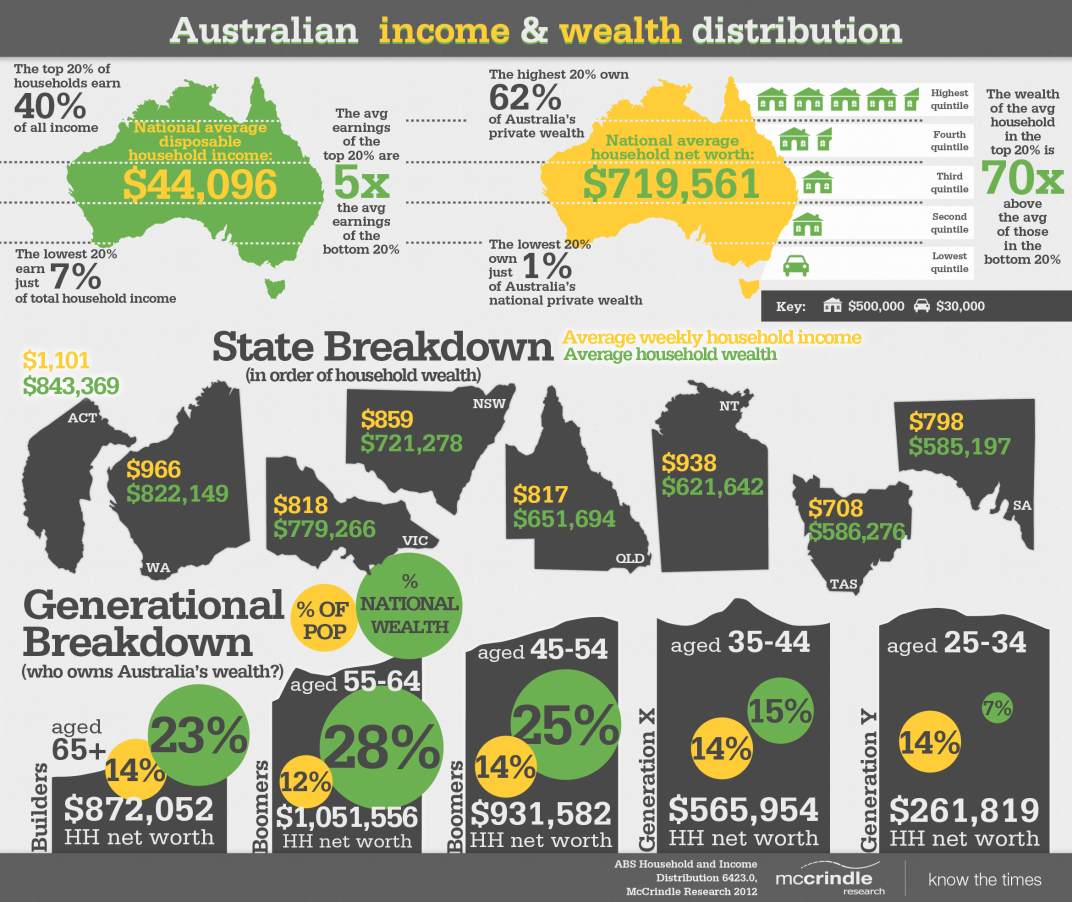 Source: www.mccrindle.com.au1.	Explain the difference between income and wealth. Provide an example of each.	(4 marks)2.	What is the national average disposable household income and what is the national average level of household wealth?	(2 marks)3.	Is the income gap between rich and poor or the wealth gap between rich and poor larger? Use data from the source above to support your answer.	(3 marks)4.	(a)	Which State/Territory has the highest average weekly household income?	(b)	Which State/Territory has the lowest average weekly household income? 	(c)	Provide one (1) reason for this difference.	(3 marks)5.	(a)	Which age group has the largest share of national wealth?(b)	Which age group has the lowest share of national wealth?(c)	Explain the difference between the share of national wealth for these age groups.			(4 marks)Marking key for sample assessment Task 1 – Unit 1Section One: Multiple-choice                                                       Section Two: Data interpretation/Short answer       1.	Explain the difference between income and wealth. Provide an example of each.2.	What is the national average disposable household income and what is the national average level of household wealth?3.	Is the income gap between rich and poor or the wealth gap between rich and poor larger? Use data from the source above to support your answer.4.	(a)	Which State/Territory has the highest average weekly household income?	(b)	Which State/Territory has the lowest average weekly household income? 	(c)	Provide one (1) reason for this difference.5.	(a)	Which age group has the largest share of national wealth?	(b)	Which age group has the lowest share of national wealth?	(c)	Explain the difference between the share of national wealth for these age groups.Sample assessment taskEconomics – General Year 11Task 2 – Unit 1Assessment type: Extended answerConditionsTime for the task: 40 minutesIn-class testTask weighting10% of the school mark for this pair of units__________________________________________________________________________________	(24 marks)1.  	Explain the relationship between income and spending and between price and spending. Use the diagrams below to show this relationship.	(4 marks)Income							   Price					Spending						Spending2.  	Explain the difference between purchasing goods using cash or using credit. Compare the       	advantages and disadvantages for each method. 	(10 marks)3.  	For each of the following goods, explain which method of purchase, cash or credit, would be more appropriate:groceriesclothesrenta large screen televisiona car.											(10 marks)Marking key for sample assessment Task 2 – Unit 1Explain the relationship between income and spending and between price and spending. Use the diagrams below to show this relationship.Explain the difference between purchasing goods using cash or using credit. Compare the advantages and disadvantages for each method.For each of the following goods, explain which method of purchase, cash or credit, would be more appropriate:groceriesclothesrenta large screen televisiona car.Sample assessment taskEconomics – General Year 11Task 8 – Unit 2Assessment type: InvestigationConditionsPeriod allowed for completion of the task: 3 weeksTask weighting10% of the school mark for this pair of units__________________________________________________________________________________(40 marks)Part A	Working in a group, use sources of information such as the local community newspaper, the internet and local government reports to identify five (5) businesses in the local area. Report your findings in a table. The table should include information such as:the name of the businessthe good or service the business providesthe resources the business uses, for example is it labour or capital intensive?the location of the businessthe industry in which the business operatesaspects of the business that indicate its classification including:size – is it a small or medium enterprise?ownership – is it a sole trader, partnership, franchise, company?purpose including profit or not-for-profit?	(10 marks)Explain the benefits of businesses to the local community and provide examples from the table to support your answer.																				(8 marks)Part B	Select one (1) business and write a report addressing the following focus questions:outline how the business utilises the resources in the production process or the provision of a serviceidentify costs the business would faceidentify and explain the level of competition the business would face  and the factors that would influence the level of competitionexplain two (2) strategies the business could implement to achieve a competitive advantage. Use examples to support your answer.											(22 marks)Marking key for sample assessment Task 8 – Unit 2Part A:  Classification of a range of local business and the contribution of business to the local area. Part B:  Business operation and strategyAnswerMarks1.	D12.	B13.	C14.	D15.	C16.	D17.	B18.	C19.	B110.	A1Total/10DescriptionMarksExplains the difference between income and wealth1–2Provides a correct example of income1Provides a correct example of wealth1Total/4Answer Answer Income is the payment for the use of resources such as labour or capitalWages, interest and rent are examples of incomeWealth is the difference between a household’s assets and liabilitiesProperty, shares and savings are examples of wealthIncome is the payment for the use of resources such as labour or capitalWages, interest and rent are examples of incomeWealth is the difference between a household’s assets and liabilitiesProperty, shares and savings are examples of wealthDescriptionMarksCorrectly states the national average disposable household income1Correctly states the national average level of household wealth1Total/2Answer Answer National average disposable household income is $44 096National average level of household wealth is $719.561National average disposable household income is $44 096National average level of household wealth is $719.561DescriptionMarksCorrectly identifies whether the income or wealth gap is larger1Uses data from the source to support the answer1–2Total/3Answer Answer The wealth gap is largerThe average earnings of the top 20% are five times the average earnings of the bottom 20%, whereas the wealth of the average household in the top 20% is 70 times above the average household in the bottom 20%The wealth gap is largerThe average earnings of the top 20% are five times the average earnings of the bottom 20%, whereas the wealth of the average household in the top 20% is 70 times above the average household in the bottom 20%DescriptionMarks(a)	correctly identifies the State/Territory with the highest average weekly household income1(b)	correctly identifies the State/Territory with the lowest average weekly household income1(c)	provides a valid reason for the difference between average weekly household income between the highest and lowest States or Territories1Total/3Answer Answer The ACT has the highest average weekly household incomeTasmania has the lowest average weekly household incomeCanberra is located in the ACT which has a high concentration of public servants and politicians earning high salaries whereas Tasmania is a relatively isolated State with high unemployment and few industriesThe ACT has the highest average weekly household incomeTasmania has the lowest average weekly household incomeCanberra is located in the ACT which has a high concentration of public servants and politicians earning high salaries whereas Tasmania is a relatively isolated State with high unemployment and few industriesDescriptionMarks(a)	correctly identifies the age group with the largest share of national wealth1(b)	correctly identifies the age group with the lowest share of national wealth1(c)	provides a valid explanation for the difference between the share of national wealth2Total/4Answer Answer 55–64 age group has the highest share of national wealth25–34 age group has the lowest share of national wealthThe 55–64 age group are still in the workforce earning income and have had a longer time to build up their assets and pay off their liabilities whereas the younger group have just entered the workforce and are unlikely to have purchased any major assets55–64 age group has the highest share of national wealth25–34 age group has the lowest share of national wealthThe 55–64 age group are still in the workforce earning income and have had a longer time to build up their assets and pay off their liabilities whereas the younger group have just entered the workforce and are unlikely to have purchased any major assetsDescriptionMarksExplains the relationship between income and spending1Correctly illustrates the relationship between income and spending on a diagram1Explains the relationship between price and spending1Correctly illustrates the relationship between price and spending on a diagram1Total/4Answer Answer as income increases spending increasesas price decreases spending increasesas income increases spending increasesas price decreases spending increasesDescriptionMarksExplains the difference between purchasing goods using cash or using credit1–2Outlines the advantages of purchasing goods using cash1–2Outlines a disadvantage of purchasing goods using cash1Outlines the advantages of purchasing goods using credit1–2Outlines the disadvantages of purchasing goods using credit1–2Makes a statement comparing the two methods of paying for goods1Total/10Answer could include, but is not limited to:Answer could include, but is not limited to:cash involves using currency whereas credit allows a consumer to purchase now and pay laterthe advantages of cash are that it is simple and convenient the disadvantage of cash is that large purchases require a consumer to have the funds available to spendthe advantages of credit are it allows the consumer to purchase goods immediately and to have use of those goodsthe disadvantages of credit are that credit incurs a cost, known as interest, and the risk of accumulating debt if credit card payments cannot be made  cash involves using currency whereas credit allows a consumer to purchase now and pay laterthe advantages of cash are that it is simple and convenient the disadvantage of cash is that large purchases require a consumer to have the funds available to spendthe advantages of credit are it allows the consumer to purchase goods immediately and to have use of those goodsthe disadvantages of credit are that credit incurs a cost, known as interest, and the risk of accumulating debt if credit card payments cannot be made  DescriptionMarksCorrectly identifies the appropriate method of payment for each good1–5 (1 mark each)Provides a logical justification for selecting the method of payment for each good1–5 (1 mark each)Total/10Answer Answer groceries – cash as groceries are a weekly expense and should be budgeted for each weekclothes – cash as clothes are not purchased each week and can be saved forrent – cash as rent is a weekly expense and should be budgeted for each weeka large screen television – credit as a television is a large expenditure item and could be paid for over time enabling immediate usea new car – credit as a car is a large expenditure item and could be paid for over time enabling immediate usegroceries – cash as groceries are a weekly expense and should be budgeted for each weekclothes – cash as clothes are not purchased each week and can be saved forrent – cash as rent is a weekly expense and should be budgeted for each weeka large screen television – credit as a television is a large expenditure item and could be paid for over time enabling immediate usea new car – credit as a car is a large expenditure item and could be paid for over time enabling immediate useDescriptionMarksIdentifies businesses from within the local area and provides the required information1–10(2 marks per business)Explains the benefits of businesses to the local community 1–6Utilises examples to support the answer1–2Total/18Answers will vary depending on the businesses in the local area.Answers will vary depending on the businesses in the local area.DescriptionMarksOutlines the use of resources in the production process or the provision of services1–4Identifies the costs the business would face1–4Identifies and explains the level of competition in the market and identifies and explains a range of factors affecting the level of competition1–8Explains the strategies businesses can implement to achieve a competitive advantage using examples to support the answer1–6Total/22Answers will vary depending on the business selected.Answers will vary depending on the business selected.